4239TEXTES SIMPLES; faire des achats 1bonjour, je voudrais des pommes, s’il vous plaîtbonjour, oui, bien sûr, combien de pommes désirez-vous?un kilo, s’il vous plaîtvoilà un kilo de pommes, et avec ça?vous avez des poires?oui, monsieur, nous avons de belles poires françaisesalors, deux kilos de poires, s’il vous plaîtvoici monsieur, c’est tout?je prends un peu de lait aussiet voilà, un peu de lait aussimerci, ça fait combien?ça fait 11,55 euros s’il vous plaîtvoici 12 eurosmerci et voilà votre monnaie monsieurmerci et au revoirau revoir et bonne journéemerci, pareillementtu es Suédois?non, je ne suis pas Suédoistu es chanteur?non, je ne suis pas chanteurtu es une femme?oui, je suis une femmetu habites en France?non, je n’habite pas en Francetu as environ 30 ans?oui, c’est correct – non, c’est fauxtu es actrice?oui, je suis actricetu es Allemande?non, je ne suis pas Allemandetu es Française?oui, je suis Françaisetu es Emma Daumas?oui, c’est correct, je suis Emma DaumasTEXTES SIMPLES; chemin 1demander son chemin:excusez-moi, je cherche le Quartier Latin, s’il vous plaîtoui, d’accord, vous prenez la deuxième rue à gaucheje comprendset ensuite vous continuez tout droit jusqu’aux feux rouges; et vous tournez la troisième rue à droite après les feux rougesc’est loin?non, ce n’est pas loinmerci beaucoup madamede rien, monsieurexcusez-moi, monsieur, je cherche les Champs-Elysées, s’il vous plaîtoui mademoiselle, vous continuez tout droit dans cette rue, ensuite vous traversez le pont et vous tournez la première rue à droite; les Champs-Elysées se trouvent juste en face de vousmerci beaucoup monsieurde rien mademoisellele métro:excusez-moi, pour aller au Louvre, s’il vous plaît?oui, prenez la ligne deux direction Nation, ensuite changez à Pigalle et prenez la ligne quatre direction Porte d’Orléans, ensuite vous descendez à la station Louvre-Rivolimerci beaucoup madameje vous en prie, mademoiselle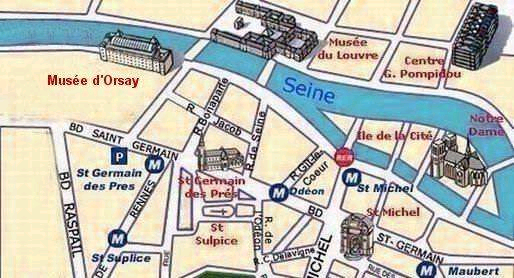 TEXTES SIMPLES; une journée 1tu te couches à quelle heure Martine?je me couche à minuit et toi, tu te couches à quelle heure?je me couche à 22.30et tu te lèves à quelle heure?je me lève à 06.00 et toi tu te lèves à quelle heure?je me lève à 07.15je me réveille vers 06.00 et toi tu te réveilles quand?je me réveille vers 05.30je me lave à 06.45 et je me maquille à 07.00tu te laves à 06.45 et tu te maquilles à 07.00?oui et toi, tu te laves à quelle heure?je me lave à 07.10 et je me maquille à 07.20tu te peignes le matin?oui, je me peigne le matintu te douches ou tu te baignes?je me douche et toi?je me baignetu te rases le matin?oui, je me rase le matin et toi?moi aussi, je me rase le matinje me dépêche toujoursje me brosse les dents longtempsTEXTES SIMPLES; une journée 1; DIALOGUEhur dags går du upp?jag går upp klockan 07.00hur dags lägger du dig?jag lägger mig klockan 23.00jag vaknar klockan 05.00jag rakar mig klockan 07.30duschar du eller badar du?jag tvättar migjag kammar mig oftajag borstar tänderna varje dagsminkar du dig mycket?ja, jag sminkar mig mycketblir du arg nu?ja, jag blir arg nujag skyndar migdu skryterjag skadar mighur dags vaknar du?jag roar migjag skryterjag duschardu stiger upp tidigtjag lägger mig sentTEXTE SIMPLE 4 quand es-tu né?je suis né le 27 novembre 1966 et toi, quand es-tu né?je suis né le 14 juillet 2001tu connais Gérard Depardieu?oui, c’est un acteur connuquand est-il né?il est né le 27 décembre 1948où est-il né?il est né à Châteaurouxtu connais Priscilla?oui, c’est une chanteuse françaisequand est-elle née?elle est née le 2 septembre 1980et tu connais Honoré de Balzac?oui, c’est un écrivain françaisquand est-il né?il est né le 5 mai 1799et quand est-il mort?il est mort le 29 avril 1850quelle est la profession de Claude Chabrol?il est cinéaste, il fait des filmset quelle est la profession de Bernard Kouchner?il est médecin, il travaille à l’hôpitalquand est né Jacques Chirac?il est né le 29 novembre 1932quelle est la profession de Chirac?il est présidentquel est le prénom de Chirac?le prénom de Chirac c’est Jacquesquel est le prénom de Dion?son prénom c’est Célinequel est le nom de ton professeur?son nom est Gustafssonquel est ton nom (de famille)mon nom de famille est..........................................quand est la fête nationale en France?c’est le 14 juilletquand est ton anniversaire?c’est le 30 févrierquand est l’anniversaire de Michel?c’est le 32 maiLES NEGATIONS – INTEFORM PÅ FRANSKA 4AU RESTAURANT 1AU RESTAURANT 1 pomme (f)poire (f)pêche (f)prune (f)fraise (f)framboise (f)banane (f)pommes de terre (f)beurre (m)farine (f)sucre (m)pain (m)norvégien -neaméricain -neeuropéen -neafricain -neanglais –eallemand -easiatiquerussenorskamerikanskeuropeiskafrikanskengelsktyskasiatryskchanteurchanteuseacteuractricepolitiquecinéasteartistesportif -ivesångaresångerskaskådespelareskådespelerskapolitikerfilmskaparekonstnäridrottarejeunevieuxanimateur, animatrice de téléanimateur, animatrice de téléblond -ebrun -eun animaldrôleunggammalprogramledare på teveprogramledare på teveljusmörkett djurroligtournezprenezalleztraversezla première ruesvängtaggågå över, korsaden första gatanla deuxième rueà droiteà gauchetout droitjusqu’àden andra gatantill högertill vänsterrakt framända tillderrièredevantà côté deen face depassez parbakomframförbredvidmittemotgå förbila lignedirectionchangez àdescendez àla stationlinjeriktningbyt igå av påstationenje me coucheje me laveje me réveilleje me rasejag lägger migjag tvättar migjag vaknarjag rakar migje me dépêcheje me maquilleje me peigneje me douchejag skyndar migjag sminkar migjag kammar migjag duscharje me baigneje me brosse les dentsje me lèveje me fâchejag badarjag borstar tändernajag stiger uppjag blir argtu te couchestu te lavestu te réveillestu te rasesdu lägger digdu tvättar digdu vaknardu rakar digtu te dépêchestu te maquillestu te peignestu te douchesdu skyndar digdu sminkar digdu kammar digdu duschartu te baignestu te brosses les dentstu te lèvestu te fâchesdu badardu borstar tändernadu stiger uppdu blir argse vanters’amuserse demanderse blesserskrytaroa sigfråga sigskada sigjag lägger migjag tvättar migjag vaknarjag rakar migjag skyndar migjag sminkar migjag kammar migjag duscharjag badarjag borstar tändernajag stiger uppjag blir argdu lägger digdu tvättar digdu vaknardu rakar digdu skyndar digdu sminkar digdu kammar digdu duschardu badardu borstar tändernadu stiger uppdu blir argskrytaroa sigfråga sigskada signémortprofession (f)oùquandquel, quelleconnufödddödyrkevar, därnärvilken, vilketkändacteur (m)actrice (f)chanteur (m)chanteuse (f)écrivain (m)médecin (m)cinéasteskådespelareskådespelerskasångaresångerskaförfattareläkarefilmskaparefête nationale (f)fête nationale (f)prénom (m)nom (m)professeur (m)anniversaire (m)anniversaire (m)nationaldagnationaldagförnamnefternamnlärarefödelsedagfödelsedagje suis Suédois – jag är svenskje ne suis pas Suédoisil travaille ici – han arbetar häril ne travaille pas icitu ris beaucoup – du skrattar myckettu ne ris pas beaucoupnous sommes Français – vi är franskanous ne sommes pas Françaisils sont Anglais – de är engelskails ne sont pas Anglaisvous travaillez bien – ni arbetar bravous ne travaillez pas bienc’est bien – det är brace n’est pas bienje suis heureux – jag är lyckligje ne suis pas heureuxtu manges – du ätertu ne manges pasil pleut – det regnaril ne pleut pasil fait chaud – det är varmtil ne fait pas chaudil joue souvent – han spelar oftail ne joue pas souventelle tremble beaucoup – hon darrar mycketelle ne tremble pas beaucoupje dessine bien – jag ritar braje ne dessine pas bienje peux venir – jag kan kommaje ne peux pas venirils viennent tard – de kommer sentils ne viennent pas tardtu pleures – du gråtertu ne pleures pas elle est chauve – hon är flintskalligelle n’est pas chauvenous sommes fâchés – vi är förbannadenous ne sommes pas fâchésvous trichez – ni fuskarvous ne trichez pasvous gagnez – ni vinnervous ne gagnez pasvous avez gagné – ni har vunnitvous n’avez pas gagnéc’est jeudi – det är torsdagce n’est pas jeudije suis bête – jag är dumje ne suis pas bêteil a deux voitures – han har två bilaril n’a pas deux voiturestu as quinze ans – du är 15 årtu n’as pas quinze ansje suis intelligent – jag är intelligentje ne suis pas intelligentil aime mon frère – han gillar min broril n’aime pas mon frèrej’aime ton pull – jag gillar din tröjaje n’aime pas ton pullil regarde la télé  - han tittar på teveil ne regarde pas la télé elle a une moustache – hon har en mustaschelle n’a pas une moustacheil est blond – han är blondil n’est pas blondtu as une casquette rouge – du har en röd kepstu n’as pas une casquette rougeil a une petite bouche – han har en liten munil n’a pas une petite bouchenous partons en Espagne – vi åker till Spaniennous ne partons pas en Espagneil fait un stage – han går en kursil ne fait pas un stageje veux une glace – jag vill ha en glassje ne veux pas une glaceil achète un vélo – han köper en cykelil n’achète pas un véloje trouve mon portable – jag hittar min mobilje ne trouve pas mon portablej’ai perdu mon portable – jag har förlorat min mobilje n’ai pas perdu mon portableil vole ton portable – han stjäl din mobilil ne vole pas ton portableje lave ma trousse – jag tvättar mitt pennskrinje ne lave pas ma troussetu chantes faux – du sjunger falskttu  ne chantes pas fauxil croit en Dieu – han tror på Gudil ne croit pas en Dieuelle va à pied – hon går till fotselle ne va pas à piedils boivent beaucoup – de dricker mycketils ne boivent pas beaucoupnous quittons la Suède – vi lämnar Sverigenous ne quittons pas la Suèdekyparen!garsååå(n)garçon, s’il vous plaîtmatsedelnlakartla cartehar ni bestämt er?vo zave schåasivous avez choisi?vad önskas?vo dessirevous désirez?jag skulle vilja haschö vodräje voudraisjag tarschö praaaa(n)je prendstill förrättkom antrécomme entréetill huvudrättkom pla schåcomme plat chauden köttbityn bavättune bavettevilken stekning?käll ku i såquelle cuisson/comme cuisson?mediuma på ääà pointblodigsenjaaasaignantvälstektbjäää kuibien cuittill att drickakom båassååååcomme boissontill efterrättkom dässärcomme dessertvatten, tackdö lå sill vo pläääde l’eau, s’il vous plaîtsmakade det bra?sa a et eça a été?det var mycket gottsättä trä bååååc’était très bonnotan tackladdisjå sill vo pläääl’addition, s’il vous plaîtha en trevlig kvällbånn soarébonne soiréetack detsammamärsi, paräjjmaaa(n)merci, pareillementkyparen!matsedelnhar ni bestämt er?mediumblodigvälstekttill att drickatill efterrättvad önskas?jag skulle vilja hajag tardet var mycket gottnotan tackha en trevlig kvälltack detsammatill förrätttill huvudrätten köttbitvilken stekning?vatten, tacksmakade det bra?